Приложение 3ОБРАЗЕЦ ОФОРМЛЕНИЯ СТАТЬИУДК 000.000д.т.н. И. И. ИВАНОВ, к.т.н. П. П. ПЕТРОВ, С. С. СИДОРОВНАЗВАНИЕ СТАТЬИАннотация аннотация аннотация аннотация аннотация аннотация аннотация аннотация аннотация аннотация аннотация аннотация аннотация аннотация аннотация аннотация.Текст статьи текст статьи текст статьи текст статьи текст статьи текст статьи текст статьи текст статьи [1].,					(1)где  – пояснения пояснения пояснения. 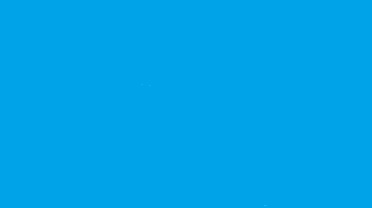 Рисунок 1 – Название рисункаТаблица 1 – Название таблицыВЫВОДЫВыводы выводы выводы выводы выводы выводы выводы выводы выводы выводы.ЛИТЕРАТУРА1. Кетков, Ю. Л. MATLAB 7: программирование, численные методы / Ю. Л. Кетков, А. Ю. Кетков, М.М. Шульц. – СПб.: БХВ-Петербург, 2005. – 742 с. – Текст: непосредственный.2. Тихонов, Г. Б. Аналитический обзор универсальных торпед основных зарубежных государств / Г.Б. Тихонов // Подводное морское оружие. – 2021. – №1(55). – С. 28–36. – Текст: непосредственный.3. Серикова, У.С. История освоения Арктики / У. С. Серикова. – Текст: электронный // КиберЛенинка: [сайт]. – URL: https://cyberleninka.ru/article/n/istoriya-osvoeniya-arktiki (дата обращения: 10.11.2020).4. Marsan, D. Sea-ice thickness measurement based on the dispersion of ice swell / D. Marsan, J. Weiss, E. Larose, J.-P. Metaxian // J. Acoust. Soc. Am. 2011. V. 131. N. 1. P. 80-91.КЛЮЧЕВЫЕ СЛОВА: ключевые слова, ключевые слова, ключевые слова.СВЕДЕНИЯ ОБ АВТОРАХ: ФИО, ученая степень, ученое звание, место работы, должность.